СОВЕТ ДЕПУТАТОВ ДНЕПРОВСКОГО СЕЛЬСКОГО ПОСЕЛЕНИЯНОВОДУГИНСКОГО РАЙОНА СМОЛЕНСКОЙ ОБЛАСТИРЕШЕНИЕ	от «14» мая 2018 года       № 24Об  исполнении местного бюджета за 2017 год и использование средств резервного фонда Администрации Днепровского сельского поселения Новодугинского района Смоленской областиЗаслушав и обсудив отчет Администрации Днепровского сельского поселения Новодугинского района Смоленской области об исполнении местного бюджета за 2017 год по доходам и расходам и использование средств резервного фонда Администрации  Днепровского сельского поселения Новодугинского района Смоленской областиСовет депутатов Днепровского сельского поселения Новодугинского района Смоленской областиРЕШИЛ:          1. Утвердить отчет об исполнении местного бюджета за 2017 год по доходам в сумме 15978,8тыс. рублей и по расходам в сумме 17199,8 тыс. рублей, с дефицитом бюджета в сумме 1221,0 тыс. рублей с показателями:1) по доходам местного бюджета  за 2017 год по кодам классификации доходов бюджетов согласно приложению 1 к настоящему решению;2) по доходам местного бюджета  за 2017 год по кодам видов доходов, подвидов доходов, классификации операций сектора государственного управления, относящихся к доходам бюджета согласно приложению 2 к настоящему решению;3) по расходам местного бюджета  за 2017 год  по ведомственной структуре расходов бюджета согласно приложению 3 к настоящее к решению; 4) по расходам местного бюджета за 2017год по разделам и подразделам классификации расходов  бюджета согласно приложению 4 к настоящему решению;5) по источникам финансирования дефицита местного бюджета за 2017 год по кодам классификации источников финансирования дефицитов, согласно приложению 5 к настоящему решению.        6) по источникам финансирования дефицита местного бюджета за 2017 год по кодам групп, подгрупп, статей, видов источников финансирования дефицитов бюджетов, классификации операций сектора государственного управления, относящихся к источникам финансирования дефицитов бюджетов, согласно приложению 6 к настоящему решению.        2. Принять к сведению отчет об использование средств резервного фонда за 2017 год в сумме 60,0 тысяч рублей.3. Настоящее решение подлежит опубликованию в Новодугинской районной газете «Сельские зори». Глава муниципального образования  Днепровского сельского поселения Новодугинского района  Смоленской области                                              Н.Г.ДутиковПриложение 2к решению Совета депутатовДнепровского сельского поселенияНоводугинского районаСмоленской области                                                                                                                                        от14.05.2018   №24   Доходы местного бюджета за  2017 год по кодам видов доходов, подвидов, классификации операций сектора государственного управления, относящихся к доходам бюджета                                                                                                                                      тыс. руб.                                                                                                                                            Приложение №3                                                                         к решению Совета депутатов                                                                                  Днепровского сельского поселения                                                                                    Новодугинского района                                                                                     Смоленской областиот 14.05.2018     №24  	           Расходы местного бюджета за 2017 год по ведомственной структуре         расходов местного    бюджета.                                                                                                                                                           Приложение №4                                                                                                               к  решению Совета депутатов                                                                                                                       Днепровского сельского поселения                                                                                                                        Новодугинского района                                                                                                                         Смоленской областиот 14.05.2018     №24      Расходы местного бюджета за 2017  год по разделам и подразделам классификации расходов бюджета.    Приложение 5                                                                                             к решению Совета депутатов                                                                                                  Днепровского сельского поселения                                                                                                        Новодугинского района                                                                                                             Смоленской областиот  14.05.2018    №24    Источники финансирования дефицита бюджета муниципального образования Днепровское сельское поселение Новодугинского района Смоленской области за 2017 год по кодам  классификации   источников финансирования дефицитов бюджетов                                                                                                                                                      (тыс.руб)                                                                                                                                   Приложение 6                                                                                             к решению Совета депутатов                                                                                                  Днепровского сельского поселения                                                                                                        Новодугинского района                                                                                                             Смоленской областиот  14.05.2018    № 24 Источники финансирования дефицита бюджета муниципального образования       Днепровского сельское поселение Новодугинского района Смоленской области за    2017  году по кодам групп, подгрупп, статей, видов источников финансирования дефицитов бюджетов, классификации операций сектора государственного управления, относящихся к источникам финансирования дефицитов бюджетов                                                                                                                           (тыс.руб) Приложение № 1к решению Совета депутатов           Днепровского сельского поселения                                                                                                              Новодугинского района                           Смоленской областиот14.05.2018   №24 Доходы местного бюджета за  2017 год по кодам классификации доходов бюджета Приложение № 1к решению Совета депутатов           Днепровского сельского поселения                                                                                                              Новодугинского района                           Смоленской областиот14.05.2018   №24 Доходы местного бюджета за  2017 год по кодам классификации доходов бюджета Приложение № 1к решению Совета депутатов           Днепровского сельского поселения                                                                                                              Новодугинского района                           Смоленской областиот14.05.2018   №24 Доходы местного бюджета за  2017 год по кодам классификации доходов бюджета Приложение № 1к решению Совета депутатов           Днепровского сельского поселения                                                                                                              Новодугинского района                           Смоленской областиот14.05.2018   №24 Доходы местного бюджета за  2017 год по кодам классификации доходов бюджета Приложение № 1к решению Совета депутатов           Днепровского сельского поселения                                                                                                              Новодугинского района                           Смоленской областиот14.05.2018   №24 Доходы местного бюджета за  2017 год по кодам классификации доходов бюджета Приложение № 1к решению Совета депутатов           Днепровского сельского поселения                                                                                                              Новодугинского района                           Смоленской областиот14.05.2018   №24 Доходы местного бюджета за  2017 год по кодам классификации доходов бюджета Приложение № 1к решению Совета депутатов           Днепровского сельского поселения                                                                                                              Новодугинского района                           Смоленской областиот14.05.2018   №24 Доходы местного бюджета за  2017 год по кодам классификации доходов бюджета Приложение № 1к решению Совета депутатов           Днепровского сельского поселения                                                                                                              Новодугинского района                           Смоленской областиот14.05.2018   №24 Доходы местного бюджета за  2017 год по кодам классификации доходов бюджета Приложение № 1к решению Совета депутатов           Днепровского сельского поселения                                                                                                              Новодугинского района                           Смоленской областиот14.05.2018   №24 Доходы местного бюджета за  2017 год по кодам классификации доходов бюджета Приложение № 1к решению Совета депутатов           Днепровского сельского поселения                                                                                                              Новодугинского района                           Смоленской областиот14.05.2018   №24 Доходы местного бюджета за  2017 год по кодам классификации доходов бюджета Приложение № 1к решению Совета депутатов           Днепровского сельского поселения                                                                                                              Новодугинского района                           Смоленской областиот14.05.2018   №24 Доходы местного бюджета за  2017 год по кодам классификации доходов бюджета Приложение № 1к решению Совета депутатов           Днепровского сельского поселения                                                                                                              Новодугинского района                           Смоленской областиот14.05.2018   №24 Доходы местного бюджета за  2017 год по кодам классификации доходов бюджета Приложение № 1к решению Совета депутатов           Днепровского сельского поселения                                                                                                              Новодугинского района                           Смоленской областиот14.05.2018   №24 Доходы местного бюджета за  2017 год по кодам классификации доходов бюджета Приложение № 1к решению Совета депутатов           Днепровского сельского поселения                                                                                                              Новодугинского района                           Смоленской областиот14.05.2018   №24 Доходы местного бюджета за  2017 год по кодам классификации доходов бюджета Приложение № 1к решению Совета депутатов           Днепровского сельского поселения                                                                                                              Новодугинского района                           Смоленской областиот14.05.2018   №24 Доходы местного бюджета за  2017 год по кодам классификации доходов бюджета Приложение № 1к решению Совета депутатов           Днепровского сельского поселения                                                                                                              Новодугинского района                           Смоленской областиот14.05.2018   №24 Доходы местного бюджета за  2017 год по кодам классификации доходов бюджета                                                                                                                                                                                                   (тыс,руб)                                                                                                                                                                                                   (тыс,руб)                                                                                                                                                                                                   (тыс,руб)                                                                                                                                                                                                   (тыс,руб)                                                                                                                                                                                                   (тыс,руб)                                                                                                                                                                                                   (тыс,руб)                                                                                                                                                                                                   (тыс,руб)                                                                                                                                                                                                   (тыс,руб)                                                                                                                                                                                                   (тыс,руб)                                                                                                                                                                                                   (тыс,руб)                                                                                                                                                                                                   (тыс,руб)                                                                                                                                                                                                   (тыс,руб)                                                                                                                                                                                                   (тыс,руб)                                                                                                                                                                                                   (тыс,руб)                                                                                                                                                                                                   (тыс,руб)                                                                                                                                                                                                   (тыс,руб)Документ, учреждениеДокумент, учреждениеДокумент, учреждениеКБККБККБККБККБККБККБКУточненный план на 2017г.Исполнение за  2017г.Исполнение за  2017г.Исполнение за  2017г.% отклонения от уточненного плана 2017г.% отклонения от уточненного плана 2017г. Администратор:  Администратор:  Администратор: 0000000000000000000000000000000000     16284,8     16284,8      15978,9      15978,9   98,0   98,0 Администратор: Федеральное казначейство Администратор: Федеральное казначейство Администратор: Федеральное казначейство10000000000000000000000000000000001374,41374,41476,41476,4 107,4 107,4НАЛОГОВЫЕ И НЕНАЛОГОВЫЕ ДОХОДЫНАЛОГОВЫЕ И НЕНАЛОГОВЫЕ ДОХОДЫНАЛОГОВЫЕ И НЕНАЛОГОВЫЕ ДОХОДЫ10010000000001000000000000000000001374,41374,41476,41476,4  107,4  107,4Доходы от уплаты акцизов на дизельное топливо, подлежащие распределению между бюджетами субъектов Российской Федерации и местными бюджетами с учетом установленных дифференцированных нормативов отчислений в местные бюджетыДоходы от уплаты акцизов на дизельное топливо, подлежащие распределению между бюджетами субъектов Российской Федерации и местными бюджетами с учетом установленных дифференцированных нормативов отчислений в местные бюджетыДоходы от уплаты акцизов на дизельное топливо, подлежащие распределению между бюджетами субъектов Российской Федерации и местными бюджетами с учетом установленных дифференцированных нормативов отчислений в местные бюджеты1001030223001103022300100000000110469,3469,3606,4606,4  129,2  129,2Доходы от уплаты акцизов на моторные масла для дизельных и (или) карбюраторных (инжекторных) двигателей, подлежащие распределению между бюджетами субъектов Российской Федерации и местными бюджетами с учетом установленных дифференцированных нормативов отчислений в местные бюджетыДоходы от уплаты акцизов на моторные масла для дизельных и (или) карбюраторных (инжекторных) двигателей, подлежащие распределению между бюджетами субъектов Российской Федерации и местными бюджетами с учетом установленных дифференцированных нормативов отчислений в местные бюджетыДоходы от уплаты акцизов на моторные масла для дизельных и (или) карбюраторных (инжекторных) двигателей, подлежащие распределению между бюджетами субъектов Российской Федерации и местными бюджетами с учетом установленных дифференцированных нормативов отчислений в местные бюджеты10010302240011030224001000000001104,74,7         6,2         6,2131,9131,9Доходы от уплаты акцизов на атомобильный бензин, подлежащие распределению между бюджетами субъектов Российской Федерации и местными бюджетами с учетом  установленных дифференцированных нормативов отчислений в местные бюджетыДоходы от уплаты акцизов на атомобильный бензин, подлежащие распределению между бюджетами субъектов Российской Федерации и местными бюджетами с учетом  установленных дифференцированных нормативов отчислений в местные бюджетыДоходы от уплаты акцизов на атомобильный бензин, подлежащие распределению между бюджетами субъектов Российской Федерации и местными бюджетами с учетом  установленных дифференцированных нормативов отчислений в местные бюджеты1001030225001103022500100000000110994,3994,3981,1 981,1 98,798,7Доходы от уплаты акцизов на прямогонный бензин, подлежащие распределению между бюджетами субъектов Российской Федерации и местными бюджетами с учетом  установленных дифференцированных нормативов отчислений в местные бюджетыДоходы от уплаты акцизов на прямогонный бензин, подлежащие распределению между бюджетами субъектов Российской Федерации и местными бюджетами с учетом  установленных дифференцированных нормативов отчислений в местные бюджетыДоходы от уплаты акцизов на прямогонный бензин, подлежащие распределению между бюджетами субъектов Российской Федерации и местными бюджетами с учетом  установленных дифференцированных нормативов отчислений в местные бюджеты1001030226001103022600100000000110-93,9-93,9-117,5-117,5125,1125,1 Администратор: Федеральная налоговая служба Администратор: Федеральная налоговая служба Администратор: Федеральная налоговая служба18200000000000000000000000000000002132,32132,31705,51705,580,080,0Налог на доходы физических лиц с доходов, источником которых является налоговый агент, за исключением доходов, в отношении которых исчисление и уплата налога осуществляются в соответствии со статьями  227, 227.1 и 228 Налогового кодекса Российской ФедерацииНалог на доходы физических лиц с доходов, источником которых является налоговый агент, за исключением доходов, в отношении которых исчисление и уплата налога осуществляются в соответствии со статьями  227, 227.1 и 228 Налогового кодекса Российской ФедерацииНалог на доходы физических лиц с доходов, источником которых является налоговый агент, за исключением доходов, в отношении которых исчисление и уплата налога осуществляются в соответствии со статьями  227, 227.1 и 228 Налогового кодекса Российской Федерации1821010201001101020100100000000110769,8769,8      743,2      743,296,596,5НАЛОГИ НА СОВОКУПНЫЙ ДОХОДНАЛОГИ НА СОВОКУПНЫЙ ДОХОДНАЛОГИ НА СОВОКУПНЫЙ ДОХОД1821050000000105000000000000000000163,1163,1337,8 337,8 207,1207,1 Единый сельскохозяйственный налог Единый сельскохозяйственный налог Единый сельскохозяйственный налог1821050301001105030100100000000110163,1163,1337,8 337,8 207,1207,1НАЛОГИ НА ИМУЩЕСТВОНАЛОГИ НА ИМУЩЕСТВОНАЛОГИ НА ИМУЩЕСТВО18210600000001060000000000000000001199,41199,4624,4624,452,152,1Налог на имущество физических лиц, взимаемый по ставкам, применяемым к объектам налогообложения, расположенным в границах сельских поселенийНалог на имущество физических лиц, взимаемый по ставкам, применяемым к объектам налогообложения, расположенным в границах сельских поселенийНалог на имущество физических лиц, взимаемый по ставкам, применяемым к объектам налогообложения, расположенным в границах сельских поселений182106010301010601030100000000011053,553,5          68,7          68,7128,4128,4Земельный налог с организаций, обладающих земельным участком, расположенным в границах сельских поселенийЗемельный налог с организаций, обладающих земельным участком, расположенным в границах сельских поселенийЗемельный налог с организаций, обладающих земельным участком, расположенным в границах сельских поселений18210606033101060603310000000001101065,91065,9448,4 448,4 42,142,1Земельный налог с физических лиц, обладающих земельным участком, расположенным в границах сельских поселенийЗемельный налог с физических лиц, обладающих земельным участком, расположенным в границах сельских поселенийЗемельный налог с физических лиц, обладающих земельным участком, расположенным в границах сельских поселений182106060431010606043100000000011080,080,0107,3107,3134,1134,1Доходы от продажи материальных и нематериальных активовДоходы от продажи материальных и нематериальных активовДоходы от продажи материальных и нематериальных активов91011400000001140000000000000000004023,84023,84023,84023,8100,0100,0Доходы от продажи земельных участков, находящихся в государственной и муниципальной  собственностиДоходы от продажи земельных участков, находящихся в государственной и муниципальной  собственностиДоходы от продажи земельных участков, находящихся в государственной и муниципальной  собственности91011406025101140602510000000004304023,84023,84023,84023,8100,0100,0Администратор: Администрация муниципального образования Днепровское сельское поселение Новодугинского района Смоленской областиАдминистратор: Администрация муниципального образования Днепровское сельское поселение Новодугинского района Смоленской областиАдминистратор: Администрация муниципального образования Днепровское сельское поселение Новодугинского района Смоленской области92000000000000000000000000000000008754,38754,38773,28773,2100,2100,2Доходы от оказания платных услуг (работ) и компенсации затрат государстваДоходы от оказания платных услуг (работ) и компенсации затрат государстваДоходы от оказания платных услуг (работ) и компенсации затрат государства920113000000011300000000000000000025,325,3Прочие доходы от компенсации затрат бюджетов сельских поселенийПрочие доходы от компенсации затрат бюджетов сельских поселенийПрочие доходы от компенсации затрат бюджетов сельских поселений920113029951011302995100000000013025,325,3Штрафы, санкции, возмещение ущербаШтрафы, санкции, возмещение ущербаШтрафы, санкции, возмещение ущерба92011600000001160000000000000000009,49,43,03,031,931,9Денежные взыскания(штрафы), установленные законами субъектов Российской Федерации за несоблюденин муниципальных правовых актов, зачисляемые в бюджеты поселений Денежные взыскания(штрафы), установленные законами субъектов Российской Федерации за несоблюденин муниципальных правовых актов, зачисляемые в бюджеты поселений Денежные взыскания(штрафы), установленные законами субъектов Российской Федерации за несоблюденин муниципальных правовых актов, зачисляемые в бюджеты поселений 92011651040021165104002000000001409,49,43,03,031,931,9БЕЗВОЗМЕЗДНЫЕ ПОСТУПЛЕНИЯБЕЗВОЗМЕЗДНЫЕ ПОСТУПЛЕНИЯБЕЗВОЗМЕЗДНЫЕ ПОСТУПЛЕНИЯ92020000000002000000000000000000008744,98744,9       8744,9       8744,9100,0100,0Дотации бюджетам сельских поселений на выравнивание бюджетной обеспеченностиДотации бюджетам сельских поселений на выравнивание бюджетной обеспеченностиДотации бюджетам сельских поселений на выравнивание бюджетной обеспеченности920920202150011000001511511512 231,7     2231,7     2231,7     2231,7100,0100,0Субсидии бюджетам сельских поселений на софинансирование капитальных вложений в объекты муниципальной собственностиСубсидии бюджетам сельских поселений на софинансирование капитальных вложений в объекты муниципальной собственностиСубсидии бюджетам сельских поселений на софинансирование капитальных вложений в объекты муниципальной собственности92020220077102022007710000000001512523,32523,32523,3100,0100,0100,0Прочие субсидии бюджетам сельских поселенийПрочие субсидии бюджетам сельских поселенийПрочие субсидии бюджетам сельских поселений9202022999910202299991000000000151695,3695,3695,3100,0100,0100,0Субвенции бюджетам сельских поселений на осуществление первичного воинского учета на территориях, где отсутствуют военные комиссариаты.Субвенции бюджетам сельских поселений на осуществление первичного воинского учета на территориях, где отсутствуют военные комиссариаты.Субвенции бюджетам сельских поселений на осуществление первичного воинского учета на территориях, где отсутствуют военные комиссариаты.9202023511800202351180000000000151113,6113,6113,6100,0100,0100,0Межбюджетные трансферты, передаваемые бюджетам сельских поселений из бюджеьов муниципальных районов на осуществление части полномочий по решению вопросов местного значения в соответствии с заключенными соглашениямиМежбюджетные трансферты, передаваемые бюджетам сельских поселений из бюджеьов муниципальных районов на осуществление части полномочий по решению вопросов местного значения в соответствии с заключенными соглашениямиМежбюджетные трансферты, передаваемые бюджетам сельских поселений из бюджеьов муниципальных районов на осуществление части полномочий по решению вопросов местного значения в соответствии с заключенными соглашениями92020204014102020401410000000001513181,03181,03181,0100100100НаименованиепоказателяКодКодКодКодКодКодИсполнение  с начала года.        НАЛОГОВЫЕ И НЕНАЛОГОВЫЕ ДОХОДЫ1001000000000000000000000001476,4          НАЛОГИ НА ТОВАРЫ (РАБОТЫ, УСЛУГИ), РЕАЛИЗУЕМЫЕ НА ТЕРРИТОРИИ РОССИЙСКОЙ ФЕДЕРАЦИИ1001030000000000000000000001476,4                Доходы от уплаты акцизов на дизельное топливо, подлежащие распределению между бюджетами субъектов Российской Федерации и местными бюджетами с учетом установленных дифференцированных нормативов отчислений в местные бюджеты100103022300100000000110110606,6                Доходы на уплату акцизов на моторные масла для дизельных и (или) карбюраторных (инжекторных) двигателей, подлежащие распределению между бюджетами субъектов Российской Федерации и местными бюджетами с учетом установленных дифференцированных нормативов отчислений в местные бюджеты1001030224001000000001101106,2                Доходы на уплату акцизов на автомобильный бензин, подлежащие распределению между бюджетами субъектов Российской Федерации и местными бюджетами с учетом установленных дифференцированных нормативов отчислений в местные бюджеты100103022500100000000110110                    981,1Доходы от уплаты акцизов на прямогонный бензин, подлежащие распределению между бюджетами субъектов Российской Федерации и местными бюджетами с учетом  установленных дифференцированных нормативов отчислений в местные бюджеты100103022600100000000110110-117,5      Администратор: Федеральная налоговая служба1820000000000000000000000001705,5        НАЛОГОВЫЕ И НЕНАЛОГОВЫЕ ДОХОДЫ182100000000000000000000000              1705,5          НАЛОГИ НА ПРИБЫЛЬ, ДОХОДЫ182101000000000000000000000743,2      Сумма платежа ( перерасчеты, недоимка и задолженность по соответствующему платежу, в том числе по отмененному)        1000743,2                  Пени и проценты по соответствующему платежу21001,1Суммы денежных взысканий (штрафов) по соответствующему платежу согласно законодательству Российской Федерации30001,2Единый сельскохозяйственный налог182105000000000000000000000337,8Сумма платежа ( перерасчеты, недоимка и задолженность по соответствующему платежу, в том числе по отмененному)        1000337,7Пени и проценты по соответствующему платежу21000,1          НАЛОГИ НА ИМУЩЕСТВО182106000000000000000000000               446,5                        Налог на имущество физических лиц18210601030000000000000000068,6      Сумма платежа ( перерасчеты, недоимка и задолженность по соответствующему платежу, в том числе по отмененному)        100067,7  Пени и проценты по соответствующему платежу21000,9            Земельный налог, взимаемый по ставкам, установленным в соответствии с подпунктом 1 пункта 1 статьи 394 Налогового кодекса Российской Федерации182106060331000000000000000                        448,4      Сумма платежа ( перерасчеты, недоимка и задолженность по соответствующему платежу, в том числе по отмененному)        1000448,3  Пени и проценты по соответствующему платежу21000,1            Земельный налог, взимаемый по ставкам, установленным в соответствии с подпунктом 2 пункта 1 статьи 394 Налогового кодекса Российской Федерации182106060431000000000000000107,3      Сумма платежа ( перерасчеты, недоимка и задолженность по соответствующему платежу, в том числе по отмененному)           1000100,6  Пени и проценты по соответствующему платежу                          2100                                                             2100                                   6,7Доходы от продажи материальных и нематериальных активов91011400000001140000000000000000004023,8      Администратор: Администрация муниципального образования Днепровское сельское поселение Новодугинского района Смоленской области9200000000000000000000000006554,8Доходы от внешнеэкономической деятельности92011000000000000000000000025,3Прочие доходы от компенсации затрат бюджетов сельских поселений920113029951000000000130130                 25,3Денежные взыскания (штрафы), установленные законами субъектов Российской Федерации за несоблюдение муниципальных правовых актов, зачисляемые в бюджеты поселений920      1165104002000000001401400,0        БЕЗВОЗМЕЗДНЫЕ ПОСТУПЛЕНИЯ9202000000000000000000000008744,9          БЕЗВОЗМЕЗДНЫЕ ПОСТУПЛЕНИЯ ОТ ДРУГИХ БЮДЖЕТОВ БЮДЖЕТНОЙ СИСТЕМЫ РОССИЙСКОЙ ФЕДЕРАЦИИ9202020000000000000000000008744,9                Дотации бюджетам поселений на выравнивание бюджетной обеспеченности9202021500110000000001511512231,7Субсидии бюджетам сельских поселений на софинансирование капитальных вложений в объекты муниципальной собственности9202022007710000000001511512523,3                Субвенции бюджетам поселений на осуществление первичного воинского учета на территориях, где отсутствуют военные комиссариаты.920202351180000000000151151113,6Межбюджетные трансферты, передаваемые бюджетам сельских поселений из бюджеьов муниципальных районов на осуществление части полномочий по решению вопросов местного значения в соответствии с заключенными соглашениями9202020401410000000001511513181,0ИТОГО:15978,9Единица измерения: руб.Единица измерения: руб.Единица измерения: руб.Единица измерения: руб.Единица измерения: руб.Единица измерения: руб.Единица измерения: руб.Единица измерения: руб.Единица измерения: руб.Единица измерения: руб.Единица измерения: руб.Единица измерения: руб.Наименование показателяВедомствоРаздел,подразделРаздел,подразделЦелеваястатьяЦелеваястатьяВидрасходаВидрасходаУточненная роспись/планУточненная роспись/планКасс. расходИсполнение росписи/планаНаименование показателяВедомствоРаздел,подразделРаздел,подразделЦелеваястатьяЦелеваястатьяВидрасходаВидрасходаУточненная роспись/планУточненная роспись/планКасс. расходИсполнение росписи/плана    Администрация муниципального образования Днепровское сельское поселение Новодугинского района Смоленской области920000000000000000000000000000000000018 121 108,8418 121 108,8417 199 835,4594,92%      ОБЩЕГОСУДАРСТВЕННЫЕ ВОПРОСЫ92001000100000000000000000000000000003 693 487,603 693 487,603 288 488,2389,03%        Функционирование законодательных (представительных) органов государственной власти и представительных органов муниципальных образований920010301030000000000000000000000000053 550,0053 550,0053 550,00100,00%          Муниципальная программа "Устойчивое развитие сельских территорий муниципального образования Днепровского сельского поселения Новодугинского района Смоленской области на 2017-2019 годы"920010301030100000000010000000000000053 550,0053 550,0053 550,00100,00%            Подпрограмма "Обеспечивающая подпрограмма"920010301030120000000012000000000000053 550,0053 550,0053 550,00100,00%              Основное мероприятие "Обеспечение организационных условий для реализации муниципальной программы"920010301030120100000012010000000000053 550,0053 550,0053 550,00100,00%                Расходы на обеспечение функций органов местного самоуправления920010301030120100140012010014000000053 550,0053 550,0053 550,00100,00%                  Расходы на выплаты персоналу в целях обеспечения выполнения функций государственными (муниципальными) органами, казенными учреждениями, органами управления государственными внебюджетными фондами920010301030120100140012010014010010053 550,0053 550,0053 550,00100,00%                    Расходы на выплаты персоналу государственных (муниципальных) органов920010301030120100140012010014012012053 550,0053 550,0053 550,00100,00%        Функционирование Правительства Российской Федерации, высших исполнительных органов государственной власти субъектов Российской Федерации, местных администраций92001040104000000000000000000000000003 620 137,603 620 137,603 217 638,2388,88%          Муниципальная программа "Устойчивое развитие сельских территорий муниципального образования Днепровского сельского поселения Новодугинского района Смоленской области на 2017-2019 годы"92001040104010000000001000000000000003 210 071,493 210 071,492 808 676,4487,50%            Подпрограмма "Обеспечивающая подпрограмма"92001040104012000000001200000000000003 210 071,493 210 071,492 808 676,4487,50%              Основное мероприятие "Обеспечение организационных условий для реализации муниципальной программы"92001040104012010000001201000000000003 210 071,493 210 071,492 808 676,4487,50%                Расходы на обеспечение функций органов местного самоуправления92001040104012010014001201001400000003 210 071,493 210 071,492 808 676,4487,50%                  Расходы на выплаты персоналу в целях обеспечения выполнения функций государственными (муниципальными) органами, казенными учреждениями, органами управления государственными внебюджетными фондами92001040104012010014001201001401001001 830 386,231 830 386,231 830 386,22100,00%                    Расходы на выплаты персоналу государственных (муниципальных) органов92001040104012010014001201001401201201 830 386,231 830 386,231 830 386,22100,00%                  Закупка товаров, работ и услуг для обеспечения государственных (муниципальных) нужд92001040104012010014001201001402002001 075 526,181 075 526,18881 157,1481,93%                    Иные закупки товаров, работ и услуг для обеспечения государственных (муниципальных) нужд92001040104012010014001201001402402401 075 526,181 075 526,18881 157,1481,93%                  Капитальные вложения в объекты государственной (муниципальной) собственности9200104010401201001400120100140400400207 026,00207 026,000,000,00%                    Бюджетные инвестиции9200104010401201001400120100140410410207 026,00207 026,000,000,00%                  Иные бюджетные ассигнования920010401040120100140012010014080080097 133,0897 133,0897 133,08100,00%                    Уплата налогов, сборов и иных платежей920010401040120100140012010014085085097 133,0897 133,0897 133,08100,00%          Муниципальная программа "Программа энергосбережения и повышения энергетической эффективности на 2016-2019 г.г. Администрации Днепровского сельского поселения Новодугинского района Смоленской области"92001040104040000000004000000000000001 000,001 000,001 000,00100,00%            Основные мероприятия на реализацию целевой программы гражданам на приобретение жилья молодым семьям9200104010404Я000000004Я00000000000001 000,001 000,001 000,00100,00%              Повышение энергетической эффективности экономики муниципального образования9200104010404Я010000004Я01000000000001 000,001 000,001 000,00100,00%                Расходы на реализацию организационных мероприятий по энергосбережению и повышению энергетической эффективности9200104010404Я012008004Я01200800000001 000,001 000,001 000,00100,00%                  Закупка товаров, работ и услуг для обеспечения государственных (муниципальных) нужд9200104010404Я012008004Я01200802002001 000,001 000,001 000,00100,00%                    Иные закупки товаров, работ и услуг для обеспечения государственных (муниципальных) нужд9200104010404Я012008004Я01200802402401 000,001 000,001 000,00100,00%          Обеспечение деятельности Главы Администрации Днепровского сельского поселения9200104010471000000007100000000000000409 066,11409 066,11407 961,7999,73%            Деятельность Главы Администрации Днепровского сельского поселения9200104010471100000007110000000000000409 066,11409 066,11407 961,7999,73%                Расходы на обеспечение функций органов местного самоуправления9200104010471100001407110000140000000409 066,11409 066,11407 961,7999,73%                  Расходы на выплаты персоналу в целях обеспечения выполнения функций государственными (муниципальными) органами, казенными учреждениями, органами управления государственными внебюджетными фондами9200104010471100001407110000140100100409 066,11409 066,11407 961,7999,73%                    Расходы на выплаты персоналу государственных (муниципальных) органов9200104010471100001407110000140120120409 066,11409 066,11407 961,7999,73%        Обеспечение деятельности финансовых, налоговых и таможенных органов и органов финансового (финансово-бюджетного) надзора920010601060000000000000000000000000017 300,0017 300,0017 300,00100,00%          Муниципальная программа "Устойчивое развитие сельских территорий муниципального образования Днепровского сельского поселения Новодугинского района Смоленской области на 2017-2019 годы"920010601060100000000010000000000000017 300,0017 300,0017 300,00100,00%            Подпрограмма "Обеспечивающая подпрограмма"920010601060120000000012000000000000017 300,0017 300,0017 300,00100,00%              Основное мероприятие "Обеспечение организационных условий для реализации муниципальной программы"920010601060120100000012010000000000017 300,0017 300,0017 300,00100,00%                Расходы на обеспечение функций органов местного самоуправления920010601060120100140012010014000000017 300,0017 300,0017 300,00100,00%                  Расходы на выплаты персоналу в целях обеспечения выполнения функций государственными (муниципальными) органами, казенными учреждениями, органами управления государственными внебюджетными фондами92001060106012010014001201001401001000,000,000,000,00%                    Расходы на выплаты персоналу государственных (муниципальных) органов92001060106012010014001201001401201200,000,000,000,00%                  Межбюджетные трансферты920010601060120100140012010014050050017 300,0017 300,0017 300,00100,00%                    Иные межбюджетные трансферты920010601060120100140012010014054054017 300,0017 300,0017 300,00100,00%        Резервные фонды92001110111000000000000000000000000000,000,000,000,00%          Обеспечение формирования и расходования резервного фонда Администрации сельского поселения92001110111740000000074000000000000000,000,000,000,00%            Формирование и расходование резервного фонда Администрации сельского поселения92001110111741000000074100000000000000,000,000,000,00%                Расходы за счет средств резервного фонда Администрации сельского поселения92001110111741002999074100299900000000,000,000,000,00%                  Иные бюджетные ассигнования92001110111741002999074100299908008000,000,000,000,00%                    Резервные средства92001110111741002999074100299908708700,000,000,000,00%        Другие общегосударственные вопросы92001130113000000000000000000000000002 500,002 500,000,000,00%          Муниципальная программа "Развитие и поддержка малого и среднего предпринимательства в муниципальном образовании Днепровское сельское поселение Новодугинского района Смоленской области на 2016-2018 годы"92001130113020000000002000000000000002 000,002 000,000,000,00%            _9200113011302Я000000002Я00000000000002 000,002 000,000,000,00%              Основное мероприятие "Повышение общественного статуса предпринимательской деятельности и социальной ответственности субъектов малого предпринимательства"9200113011302Я010000002Я01000000000002 000,002 000,000,000,00%                Расходы на проведение конкурса на лучшую территорию9200113011302Я012006002Я01200600000002 000,002 000,000,000,00%                  Закупка товаров, работ и услуг для обеспечения государственных (муниципальных) нужд9200113011302Я012006002Я01200602002002 000,002 000,000,000,00%                    Иные закупки товаров, работ и услуг для обеспечения государственных (муниципальных) нужд9200113011302Я012006002Я01200602402402 000,002 000,000,000,00%          Муниципальная программа "По противодействию терроризму и экстремизму на территории муниципального образования Днепровское сельское поселение Новодугинского района Смоленской области на 2017-2019"9200113011306000000000600000000000000500,00500,000,000,00%            Основные мероприятия по реализации модернизации объектов коммунальной инфраструктуры и прочих мероприятия в сфере жилищно - коммунального хозяйства9200113011306Я000000006Я0000000000000500,00500,000,000,00%              Реализация на территории муниципального образования Днепровское сельское поселение Новодугинского района Смоленской области мер по профилактике терроризма9200113011306Я010000006Я0100000000000500,00500,000,000,00%                Расходы на выпуск буклетов, памяток, плакатов, иной печатной продукции антитеррористической направленности9200113011306Я012010006Я0120100000000500,00500,000,000,00%                  Закупка товаров, работ и услуг для обеспечения государственных (муниципальных) нужд9200113011306Я012010006Я0120100200200500,00500,000,000,00%                    Иные закупки товаров, работ и услуг для обеспечения государственных (муниципальных) нужд9200113011306Я012010006Я0120100240240500,00500,000,000,00%      НАЦИОНАЛЬНАЯ ОБОРОНА9200200020000000000000000000000000000113 600,00113 600,00113 600,00100,00%        Мобилизационная и вневойсковая подготовка9200203020300000000000000000000000000113 600,00113 600,00113 600,00100,00%          Непрограммные расходы9200203020398000000009800000000000000113 600,00113 600,00113 600,00100,00%            Реализация полномочий на осуществление первичного воинского учета на территориях, где отсутствуют военные комиссариаты9200203020398100000009810000000000000113 600,00113 600,00113 600,00100,00%                Расходы на осуществление первичного воинского учета на территориях, где отсутствуют военные комиссариаты9200203020398100511809810051180000000113 600,00113 600,00113 600,00100,00%                  Расходы на выплаты персоналу в целях обеспечения выполнения функций государственными (муниципальными) органами, казенными учреждениями, органами управления государственными внебюджетными фондами920020302039810051180981005118010010063 332,0063 332,0063 332,00100,00%                    Расходы на выплаты персоналу государственных (муниципальных) органов920020302039810051180981005118012012063 332,0063 332,0063 332,00100,00%                  Закупка товаров, работ и услуг для обеспечения государственных (муниципальных) нужд920020302039810051180981005118020020050 268,0050 268,0050 268,00100,00%                    Иные закупки товаров, работ и услуг для обеспечения государственных (муниципальных) нужд920020302039810051180981005118024024050 268,0050 268,0050 268,00100,00%      НАЦИОНАЛЬНАЯ ЭКОНОМИКА92004000400000000000000000000000000006 127 169,846 127 169,845 729 841,8893,52%        Дорожное хозяйство (дорожные фонды)92004090409000000000000000000000000006 127 169,846 127 169,845 729 841,8893,52%          Муниципальная программа "Устойчивое развитие сельских территорий муниципального образования Днепровского сельского поселения Новодугинского района Смоленской области на 2017-2019 годы"92004090409010000000001000000000000006 127 169,846 127 169,845 729 841,8893,52%            Подпрограмма "Создание условий для устойчивого развития сельских территорий"92004090409011000000001100000000000006 127 169,846 127 169,845 729 841,8893,52%              Основное мероприятие "Обеспечение устойчивого развития территорий"92004090409011010000001101000000000006 127 169,846 127 169,845 729 841,8893,52%                Расходы на содержание, благоустройство и ремонт автомобильных дорог и дворовых территорий за счет средств дорожного фонда92004090409011012003001101200300000002 611 400,002 611 400,002 214 072,0484,78%                  Закупка товаров, работ и услуг для обеспечения государственных (муниципальных) нужд92004090409011012003001101200302002002 611 400,002 611 400,002 214 072,0484,78%                    Иные закупки товаров, работ и услуг для обеспечения государственных (муниципальных) нужд92004090409011012003001101200302402402 611 400,002 611 400,002 214 072,0484,78%                Расходы за счет резевного фонда Администрации Смоленской области9200409040901101299900110129990000000334 800,00334 800,00334 800,00100,00%                  Закупка товаров, работ и услуг для обеспечения государственных (муниципальных) нужд9200409040901101299900110129990200200334 800,00334 800,00334 800,00100,00%                    Иные закупки товаров, работ и услуг для обеспечения государственных (муниципальных) нужд9200409040901101299900110129990240240334 800,00334 800,00334 800,00100,00%                Рсходы за счет средств дорожного фонда муниципального района9200409040901101Д016001101Д01600000003 180 969,843 180 969,843 180 969,84100,00%                  Закупка товаров, работ и услуг для обеспечения государственных (муниципальных) нужд9200409040901101Д016001101Д01602002003 180 969,843 180 969,843 180 969,84100,00%                    Иные закупки товаров, работ и услуг для обеспечения государственных (муниципальных) нужд9200409040901101Д016001101Д01602402403 180 969,843 180 969,843 180 969,84100,00%      ЖИЛИЩНО-КОММУНАЛЬНОЕ ХОЗЯЙСТВО92005000500000000000000000000000000005 994 555,805 994 555,805 875 609,7498,02%        Жилищное хозяйство92005010501000000000000000000000000003 000,003 000,002 798,5293,28%          Муниципальная программа "Устойчивое развитие сельских территорий муниципального образования Днепровского сельского поселения Новодугинского района Смоленской области на 2017-2019 годы"92005010501010000000001000000000000003 000,003 000,002 798,5293,28%            Подпрограмма "Создание условий для устойчивого развития сельских территорий"92005010501011000000001100000000000003 000,003 000,002 798,5293,28%              Основное мероприятие "Обеспечение устойчивого развития территорий"92005010501011010000001101000000000003 000,003 000,002 798,5293,28%                Обеспечение мероприятий по капитальному ремонту многоквартирных домов92005010501011010960101101096010000003 000,003 000,002 798,5293,28%                  Закупка товаров, работ и услуг для обеспечения государственных (муниципальных) нужд92005010501011010960101101096012002003 000,003 000,002 798,5293,28%                    Иные закупки товаров, работ и услуг для обеспечения государственных (муниципальных) нужд92005010501011010960101101096012402403 000,003 000,002 798,5293,28%        Коммунальное хозяйство92005020502000000000000000000000000003 950 455,003 950 455,003 891 697,3098,51%          Муниципальная программа "Устойчивое развитие сельских территорий муниципального образования Днепровского сельского поселения Новодугинского района Смоленской области на 2017-2019 годы"92005020502010000000001000000000000001 124 778,281 124 778,281 076 487,5895,71%            Подпрограмма "Создание условий для устойчивого развития сельских территорий"92005020502011000000001100000000000001 124 778,281 124 778,281 076 487,5895,71%              Основное мероприятие "Обеспечение устойчивого развития территорий"92005020502011010000001101000000000001 124 778,281 124 778,281 076 487,5895,71%                Поддержка коммунального хозяйства9200502050201101200700110120070000000756 913,21756 913,21712 362,3294,11%                  Закупка товаров, работ и услуг для обеспечения государственных (муниципальных) нужд9200502050201101200700110120070200200747 634,32747 634,32703 083,4394,04%                    Иные закупки товаров, работ и услуг для обеспечения государственных (муниципальных) нужд9200502050201101200700110120070240240747 634,32747 634,32703 083,4394,04%                  Иные бюджетные ассигнования92005020502011012007001101200708008009 278,899 278,899 278,89100,00%                    Уплата налогов, сборов и иных платежей92005020502011012007001101200708508509 278,899 278,899 278,89100,00%                Расходы на капитальный ремонт объектов водоснабжения за счет средств областного бюджета9200502050201101813200110181320000000360 500,00360 500,00360 482,26100,00%                  Закупка товаров, работ и услуг для обеспечения государственных (муниципальных) нужд92005020502011018132001101813202002000,000,000,000,00%                    Иные закупки товаров, работ и услуг для обеспечения государственных (муниципальных) нужд92005020502011018132001101813202402400,000,000,000,00%                  Иные бюджетные ассигнования9200502050201101813200110181320800800360 500,00360 500,00360 482,26100,00%                    Субсидии юридическим лицам (кроме некоммерческих организаций), индивидуальным предпринимателям, физическим лицам - производителям товаров, работ, услуг9200502050201101813200110181320810810360 500,00360 500,00360 482,26100,00%                Расходы за счет средств местного бюджета для софинансирования мероприятий по ремонту объектов водоснабжения9200502050201101S132001101S13200000007 365,077 365,073 643,0049,46%                  Закупка товаров, работ и услуг для обеспечения государственных (муниципальных) нужд9200502050201101S132001101S13202002000,000,000,000,00%                    Иные закупки товаров, работ и услуг для обеспечения государственных (муниципальных) нужд9200502050201101S132001101S13202402400,000,000,000,00%                  Иные бюджетные ассигнования9200502050201101S132001101S13208008007 365,077 365,073 643,0049,46%                    Субсидии юридическим лицам (кроме некоммерческих организаций), индивидуальным предпринимателям, физическим лицам - производителям товаров, работ, услуг9200502050201101S132001101S13208108107 365,077 365,073 643,0049,46%          Муниципальная целевая программа "Газификация сельских населенных пунктов муниципального образования Днепровское сельское поселение Новодугинского района Смоленской области на 2016-2018 годы"92005020502030000000003000000000000002 825 676,722 825 676,722 815 209,7299,63%            Обеспечение деятельности физической культуры и спорта в муниципальном образовании  "Смоленский район" Смоленской области9200502050203Я000000003Я00000000000002 825 676,722 825 676,722 815 209,7299,63%              Основное мероприятие "Развитие газификации в сельской местности"9200502050203Я010000003Я01000000000002 825 676,722 825 676,722 815 209,7299,63%                Расходы на реализацию программы "Газификация сельских населенных пунктов муниципального образования Днепровское сельское поселение Новодугинского района Смоленской области на 2016-2018 годы" за счет средств местного бюджета9200502050203Я01L018603Я01L0186000000302 377,72302 377,72291 910,7296,54%                  Капитальные вложения в объекты государственной (муниципальной) собственности9200502050203Я01L018603Я01L0186400400302 377,72302 377,72291 910,7296,54%                    Бюджетные инвестиции9200502050203Я01L018603Я01L0186410410302 377,72302 377,72291 910,7296,54%                Расходы на реализацию программы "Газификация сельских населенных пунктов муниципального образования Днепровское сельское поселение Новодугинского района Смоленской области на 2016-2018 годы" за счет средств областного бюджета9200502050203Я01R018603Я01R01860000002 523 299,002 523 299,002 523 299,00100,00%                  Капитальные вложения в объекты государственной (муниципальной) собственности9200502050203Я01R018603Я01R01864004002 523 299,002 523 299,002 523 299,00100,00%                    Бюджетные инвестиции9200502050203Я01R018603Я01R01864104102 523 299,002 523 299,002 523 299,00100,00%        Благоустройство92005030503000000000000000000000000002 041 100,802 041 100,801 981 113,9297,06%          Муниципальная программа "Устойчивое развитие сельских территорий муниципального образования Днепровского сельского поселения Новодугинского района Смоленской области на 2017-2019 годы"92005030503010000000001000000000000002 041 100,802 041 100,801 981 113,9297,06%            Подпрограмма "Создание условий для устойчивого развития сельских территорий"92005030503011000000001100000000000002 041 100,802 041 100,801 981 113,9297,06%              Основное мероприятие "Обеспечение устойчивого развития территорий"92005030503011010000001101000000000002 041 100,802 041 100,801 981 113,9297,06%                Содержание, ремонт и реконструкция уличного освещения9200503050301101200100110120010000000474 518,00474 518,00461 334,0097,22%                  Закупка товаров, работ и услуг для обеспечения государственных (муниципальных) нужд9200503050301101200100110120010200200474 179,25474 179,25460 995,2597,22%                    Иные закупки товаров, работ и услуг для обеспечения государственных (муниципальных) нужд9200503050301101200100110120010240240474 179,25474 179,25460 995,2597,22%                  Иные бюджетные ассигнования9200503050301101200100110120010800800338,75338,75338,75100,00%                    Уплата налогов, сборов и иных платежей9200503050301101200100110120010850850338,75338,75338,75100,00%                Организация содержание мест захоронения9200503050301101200400110120040000000186 582,80186 582,80186 582,80100,00%                  Закупка товаров, работ и услуг для обеспечения государственных (муниципальных) нужд9200503050301101200400110120040200200186 582,80186 582,80186 582,80100,00%                    Иные закупки товаров, работ и услуг для обеспечения государственных (муниципальных) нужд9200503050301101200400110120040240240186 582,80186 582,80186 582,80100,00%                Благоустройство территорий муниципального образования92005030503011012005001101200500000001 380 000,001 380 000,001 333 197,1296,61%                  Закупка товаров, работ и услуг для обеспечения государственных (муниципальных) нужд92005030503011012005001101200502002001 380 000,001 380 000,001 333 197,1296,61%                    Иные закупки товаров, работ и услуг для обеспечения государственных (муниципальных) нужд92005030503011012005001101200502402401 380 000,001 380 000,001 333 197,1296,61%          Муниципальная программа "Повышение эффективности использования и обеспечение охраны земель сельскохозяйственного назначения на территории муниципального образования Днепровское сельское поселение Новодугинского района Смоленской области на 2017-2019 годы"92005030503050000000005000000000000000,000,000,000,00%            Основные мероприятия на реализацию МП "Совершенствование и развитие сети автомобильных дорог общего пользования Смоленского района Смоленской области"9200503050305Я000000005Я00000000000000,000,000,000,00%              Повышение эффективности использования земель сельскохозяйственного назначения на территории муниципального образования9200503050305Я010000005Я01000000000000,000,000,000,00%                Расходы на реализацию мероприятий по повышению эффективности использования земель сельскохозяйственного назначения на территории муниципального образования9200503050305Я012009005Я01200900000000,000,000,000,00%                  Закупка товаров, работ и услуг для обеспечения государственных (муниципальных) нужд9200503050305Я012009005Я01200902002000,000,000,000,00%                    Иные закупки товаров, работ и услуг для обеспечения государственных (муниципальных) нужд9200503050305Я012009005Я01200902402400,000,000,000,00%      СОЦИАЛЬНАЯ ПОЛИТИКА9201000100000000000000000000000000000180 375,60180 375,60180 375,60100,00%        Пенсионное обеспечение9201001100100000000000000000000000000120 375,60120 375,60120 375,60100,00%          Муниципальная программа "Устойчивое развитие сельских территорий муниципального образования Днепровского сельского поселения Новодугинского района Смоленской области на 2017-2019 годы"9201001100101000000000100000000000000120 375,60120 375,60120 375,60100,00%            Подпрограмма "Обеспечивающая подпрограмма"9201001100101200000000120000000000000120 375,60120 375,60120 375,60100,00%              Основное мероприятие "Обеспечение организационных условий для реализации муниципальной программы"9201001100101201000000120100000000000120 375,60120 375,60120 375,60100,00%                Пенсии за выслугу лет лицам, замещавшим муниципальные должности, должности муниципальной службы (муниципальные должности муниципальной службы)9201001100101201700100120170010000000120 375,60120 375,60120 375,60100,00%                  Социальное обеспечение и иные выплаты населению9201001100101201700100120170010300300120 375,60120 375,60120 375,60100,00%                    Публичные нормативные социальные выплаты гражданам9201001100101201700100120170010310310120 375,60120 375,60120 375,60100,00%        Социальное обеспечение населения920100310030000000000000000000000000060 000,0060 000,0060 000,00100,00%          Обеспечение формирования и расходования резервного фонда Администрации сельского поселения920100310037400000000740000000000000060 000,0060 000,0060 000,00100,00%            Формирование и расходование резервного фонда Администрации сельского поселения920100310037410000000741000000000000060 000,0060 000,0060 000,00100,00%                Расходы за счет средств резервного фонда Администрации сельского поселения920100310037410029990741002999000000060 000,0060 000,0060 000,00100,00%                  Социальное обеспечение и иные выплаты населению920100310037410029990741002999030030060 000,0060 000,0060 000,00100,00%                    Иные выплаты населению920100310037410029990741002999036036060 000,0060 000,0060 000,00100,00%      МЕЖБЮДЖЕТНЫЕ ТРАНСФЕРТЫ ОБЩЕГО ХАРАКТЕРА БЮДЖЕТАМ БЮДЖЕТНОЙ СИСТЕМЫ РОССИЙСКОЙ ФЕДЕРАЦИИ92014001400000000000000000000000000002 011 920,002 011 920,002 011 920,00100,00%        Прочие межбюджетные трансферты общего характера92014031403000000000000000000000000002 011 920,002 011 920,002 011 920,00100,00%          Непрограммные расходы органов местного самоуправления Днепровского сельского поселения92014031403730000000073000000000000002 011 920,002 011 920,002 011 920,00100,00%            Прочие направления деятельности. не внесенные в муниципальные программы92014031403731000000073100000000000002 011 920,002 011 920,002 011 920,00100,00%                Иные межбюджетные трансферты, передаваемые в бюджет муниципального района из бюджета сельского поселения9201403140373100Т015073100Т01500000002 011 920,002 011 920,002 011 920,00100,00%                  Межбюджетные трансферты9201403140373100Т015073100Т01505005002 011 920,002 011 920,002 011 920,00100,00%                    Иные межбюджетные трансферты9201403140373100Т015073100Т01505405402 011 920,002 011 920,002 011 920,00100,00%ВСЕГО РАСХОДОВ:ВСЕГО РАСХОДОВ:ВСЕГО РАСХОДОВ:ВСЕГО РАСХОДОВ:ВСЕГО РАСХОДОВ:ВСЕГО РАСХОДОВ:ВСЕГО РАСХОДОВ:ВСЕГО РАСХОДОВ:18 121 108,8418 121 108,8417 199 835,4594,92%Единица измерения: руб.Единица измерения: руб.Единица измерения: руб.Единица измерения: руб.Единица измерения: руб.Единица измерения: руб.Единица измерения: руб.Единица измерения: руб.Единица измерения: руб.Наименование показателяРаздел,подразделРаздел,подразделЦелеваястатьяВид расходаВид расходаУточненная роспись/планКасс. расходИсполнение росписи/планаНаименование показателяРаздел,подразделРаздел,подразделЦелеваястатьяВид расходаВид расходаУточненная роспись/планКасс. расходИсполнение росписи/плана    ОБЩЕГОСУДАРСТВЕННЫЕ ВОПРОСЫ0100010000000000000000003 693 487,603 288 488,2389,03%      Функционирование законодательных (представительных) органов государственной власти и представительных органов муниципальных образований01030103000000000000000053 550,0053 550,00100,00%        Муниципальная программа "Устойчивое развитие сельских территорий муниципального образования Днепровского сельского поселения Новодугинского района Смоленской области на 2017-2019 годы"01030103010000000000000053 550,0053 550,00100,00%          Подпрограмма "Обеспечивающая подпрограмма"01030103012000000000000053 550,0053 550,00100,00%            Основное мероприятие "Обеспечение организационных условий для реализации муниципальной программы"01030103012010000000000053 550,0053 550,00100,00%              Расходы на обеспечение функций органов местного самоуправления01030103012010014000000053 550,0053 550,00100,00%                Расходы на выплаты персоналу в целях обеспечения выполнения функций государственными (муниципальными) органами, казенными учреждениями, органами управления государственными внебюджетными фондами01030103012010014010010053 550,0053 550,00100,00%                  Расходы на выплаты персоналу государственных (муниципальных) органов01030103012010014012012053 550,0053 550,00100,00%      Функционирование Правительства Российской Федерации, высших исполнительных органов государственной власти субъектов Российской Федерации, местных администраций0104010400000000000000003 620 137,603 217 638,2388,88%        Муниципальная программа "Устойчивое развитие сельских территорий муниципального образования Днепровского сельского поселения Новодугинского района Смоленской области на 2017-2019 годы"0104010401000000000000003 210 071,492 808 676,4487,50%          Подпрограмма "Обеспечивающая подпрограмма"0104010401200000000000003 210 071,492 808 676,4487,50%            Основное мероприятие "Обеспечение организационных условий для реализации муниципальной программы"0104010401201000000000003 210 071,492 808 676,4487,50%              Расходы на обеспечение функций органов местного самоуправления0104010401201001400000003 210 071,492 808 676,4487,50%                Расходы на выплаты персоналу в целях обеспечения выполнения функций государственными (муниципальными) органами, казенными учреждениями, органами управления государственными внебюджетными фондами0104010401201001401001001 830 386,231 830 386,22100,00%                  Расходы на выплаты персоналу государственных (муниципальных) органов0104010401201001401201201 830 386,231 830 386,22100,00%                Закупка товаров, работ и услуг для обеспечения государственных (муниципальных) нужд0104010401201001402002001 075 526,18881 157,1481,93%                  Иные закупки товаров, работ и услуг для обеспечения государственных (муниципальных) нужд0104010401201001402402401 075 526,18881 157,1481,93%                Капитальные вложения в объекты государственной (муниципальной) собственности010401040120100140400400207 026,000,000,00%                  Бюджетные инвестиции010401040120100140410410207 026,000,000,00%                Иные бюджетные ассигнования01040104012010014080080097 133,0897 133,08100,00%                  Уплата налогов, сборов и иных платежей01040104012010014085085097 133,0897 133,08100,00%        Муниципальная программа "Программа энергосбережения и повышения энергетической эффективности на 2016-2019 г.г. Администрации Днепровского сельского поселения Новодугинского района Смоленской области"0104010404000000000000001 000,001 000,00100,00%          Основные мероприятия на реализацию целевой программы гражданам на приобретение жилья молодым семьям0104010404Я00000000000001 000,001 000,00100,00%            Повышение энергетической эффективности экономики муниципального образования0104010404Я01000000000001 000,001 000,00100,00%              Расходы на реализацию организационных мероприятий по энергосбережению и повышению энергетической эффективности0104010404Я01200800000001 000,001 000,00100,00%                Закупка товаров, работ и услуг для обеспечения государственных (муниципальных) нужд0104010404Я01200802002001 000,001 000,00100,00%                  Иные закупки товаров, работ и услуг для обеспечения государственных (муниципальных) нужд0104010404Я01200802402401 000,001 000,00100,00%        Обеспечение деятельности Главы Администрации Днепровского сельского поселения010401047100000000000000409 066,11407 961,7999,73%          Деятельность Главы Администрации Днепровского сельского поселения010401047110000000000000409 066,11407 961,7999,73%              Расходы на обеспечение функций органов местного самоуправления010401047110000140000000409 066,11407 961,7999,73%                Расходы на выплаты персоналу в целях обеспечения выполнения функций государственными (муниципальными) органами, казенными учреждениями, органами управления государственными внебюджетными фондами010401047110000140100100409 066,11407 961,7999,73%                  Расходы на выплаты персоналу государственных (муниципальных) органов010401047110000140120120409 066,11407 961,7999,73%      Обеспечение деятельности финансовых, налоговых и таможенных органов и органов финансового (финансово-бюджетного) надзора01060106000000000000000017 300,0017 300,00100,00%        Муниципальная программа "Устойчивое развитие сельских территорий муниципального образования Днепровского сельского поселения Новодугинского района Смоленской области на 2017-2019 годы"01060106010000000000000017 300,0017 300,00100,00%          Подпрограмма "Обеспечивающая подпрограмма"01060106012000000000000017 300,0017 300,00100,00%            Основное мероприятие "Обеспечение организационных условий для реализации муниципальной программы"01060106012010000000000017 300,0017 300,00100,00%              Расходы на обеспечение функций органов местного самоуправления01060106012010014000000017 300,0017 300,00100,00%                Расходы на выплаты персоналу в целях обеспечения выполнения функций государственными (муниципальными) органами, казенными учреждениями, органами управления государственными внебюджетными фондами0106010601201001401001000,000,000,00%                  Расходы на выплаты персоналу государственных (муниципальных) органов0106010601201001401201200,000,000,00%                Межбюджетные трансферты01060106012010014050050017 300,0017 300,00100,00%                  Иные межбюджетные трансферты01060106012010014054054017 300,0017 300,00100,00%      Резервные фонды0111011100000000000000000,000,000,00%        Обеспечение формирования и расходования резервного фонда Администрации сельского поселения0111011174000000000000000,000,000,00%          Формирование и расходование резервного фонда Администрации сельского поселения0111011174100000000000000,000,000,00%              Расходы за счет средств резервного фонда Администрации сельского поселения0111011174100299900000000,000,000,00%                Иные бюджетные ассигнования0111011174100299908008000,000,000,00%                  Резервные средства0111011174100299908708700,000,000,00%      Другие общегосударственные вопросы0113011300000000000000002 500,000,000,00%        Муниципальная программа "Развитие и поддержка малого и среднего предпринимательства в муниципальном образовании Днепровское сельское поселение Новодугинского района Смоленской области на 2016-2018 годы"0113011302000000000000002 000,000,000,00%          _0113011302Я00000000000002 000,000,000,00%            Основное мероприятие "Повышение общественного статуса предпринимательской деятельности и социальной ответственности субъектов малого предпринимательства"0113011302Я01000000000002 000,000,000,00%              Расходы на проведение конкурса на лучшую территорию0113011302Я01200600000002 000,000,000,00%                Закупка товаров, работ и услуг для обеспечения государственных (муниципальных) нужд0113011302Я01200602002002 000,000,000,00%                  Иные закупки товаров, работ и услуг для обеспечения государственных (муниципальных) нужд0113011302Я01200602402402 000,000,000,00%        Муниципальная программа "По противодействию терроризму и экстремизму на территории муниципального образования Днепровское сельское поселение Новодугинского района Смоленской области на 2017-2019"011301130600000000000000500,000,000,00%          Основные мероприятия по реализации модернизации объектов коммунальной инфраструктуры и прочих мероприятия в сфере жилищно - коммунального хозяйства0113011306Я0000000000000500,000,000,00%            Реализация на территории муниципального образования Днепровское сельское поселение Новодугинского района Смоленской области мер по профилактике терроризма0113011306Я0100000000000500,000,000,00%              Расходы на выпуск буклетов, памяток, плакатов, иной печатной продукции антитеррористической направленности0113011306Я0120100000000500,000,000,00%                Закупка товаров, работ и услуг для обеспечения государственных (муниципальных) нужд0113011306Я0120100200200500,000,000,00%                  Иные закупки товаров, работ и услуг для обеспечения государственных (муниципальных) нужд0113011306Я0120100240240500,000,000,00%    НАЦИОНАЛЬНАЯ ОБОРОНА020002000000000000000000113 600,00113 600,00100,00%      Мобилизационная и вневойсковая подготовка020302030000000000000000113 600,00113 600,00100,00%        Непрограммные расходы020302039800000000000000113 600,00113 600,00100,00%          Реализация полномочий на осуществление первичного воинского учета на территориях, где отсутствуют военные комиссариаты020302039810000000000000113 600,00113 600,00100,00%              Расходы на осуществление первичного воинского учета на территориях, где отсутствуют военные комиссариаты020302039810051180000000113 600,00113 600,00100,00%                Расходы на выплаты персоналу в целях обеспечения выполнения функций государственными (муниципальными) органами, казенными учреждениями, органами управления государственными внебюджетными фондами02030203981005118010010063 332,0063 332,00100,00%                  Расходы на выплаты персоналу государственных (муниципальных) органов02030203981005118012012063 332,0063 332,00100,00%                Закупка товаров, работ и услуг для обеспечения государственных (муниципальных) нужд02030203981005118020020050 268,0050 268,00100,00%                  Иные закупки товаров, работ и услуг для обеспечения государственных (муниципальных) нужд02030203981005118024024050 268,0050 268,00100,00%    НАЦИОНАЛЬНАЯ ЭКОНОМИКА0400040000000000000000006 127 169,845 729 841,8893,52%      Дорожное хозяйство (дорожные фонды)0409040900000000000000006 127 169,845 729 841,8893,52%        Муниципальная программа "Устойчивое развитие сельских территорий муниципального образования Днепровского сельского поселения Новодугинского района Смоленской области на 2017-2019 годы"0409040901000000000000006 127 169,845 729 841,8893,52%          Подпрограмма "Создание условий для устойчивого развития сельских территорий"0409040901100000000000006 127 169,845 729 841,8893,52%            Основное мероприятие "Обеспечение устойчивого развития территорий"0409040901101000000000006 127 169,845 729 841,8893,52%              Расходы на содержание, благоустройство и ремонт автомобильных дорог и дворовых территорий за счет средств дорожного фонда0409040901101200300000002 611 400,002 214 072,0484,78%                Закупка товаров, работ и услуг для обеспечения государственных (муниципальных) нужд0409040901101200302002002 611 400,002 214 072,0484,78%                  Иные закупки товаров, работ и услуг для обеспечения государственных (муниципальных) нужд0409040901101200302402402 611 400,002 214 072,0484,78%              Расходы за счет резевного фонда Администрации Смоленской области040904090110129990000000334 800,00334 800,00100,00%                Закупка товаров, работ и услуг для обеспечения государственных (муниципальных) нужд040904090110129990200200334 800,00334 800,00100,00%                  Иные закупки товаров, работ и услуг для обеспечения государственных (муниципальных) нужд040904090110129990240240334 800,00334 800,00100,00%              Рсходы за счет средств дорожного фонда муниципального района0409040901101Д01600000003 180 969,843 180 969,84100,00%                Закупка товаров, работ и услуг для обеспечения государственных (муниципальных) нужд0409040901101Д01602002003 180 969,843 180 969,84100,00%                  Иные закупки товаров, работ и услуг для обеспечения государственных (муниципальных) нужд0409040901101Д01602402403 180 969,843 180 969,84100,00%    ЖИЛИЩНО-КОММУНАЛЬНОЕ ХОЗЯЙСТВО0500050000000000000000005 994 555,805 875 609,7498,02%      Жилищное хозяйство0501050100000000000000003 000,002 798,5293,28%        Муниципальная программа "Устойчивое развитие сельских территорий муниципального образования Днепровского сельского поселения Новодугинского района Смоленской области на 2017-2019 годы"0501050101000000000000003 000,002 798,5293,28%          Подпрограмма "Создание условий для устойчивого развития сельских территорий"0501050101100000000000003 000,002 798,5293,28%            Основное мероприятие "Обеспечение устойчивого развития территорий"0501050101101000000000003 000,002 798,5293,28%              Обеспечение мероприятий по капитальному ремонту многоквартирных домов0501050101101096010000003 000,002 798,5293,28%                Закупка товаров, работ и услуг для обеспечения государственных (муниципальных) нужд0501050101101096012002003 000,002 798,5293,28%                  Иные закупки товаров, работ и услуг для обеспечения государственных (муниципальных) нужд0501050101101096012402403 000,002 798,5293,28%      Коммунальное хозяйство0502050200000000000000003 950 455,003 891 697,3098,51%        Муниципальная программа "Устойчивое развитие сельских территорий муниципального образования Днепровского сельского поселения Новодугинского района Смоленской области на 2017-2019 годы"0502050201000000000000001 124 778,281 076 487,5895,71%          Подпрограмма "Создание условий для устойчивого развития сельских территорий"0502050201100000000000001 124 778,281 076 487,5895,71%            Основное мероприятие "Обеспечение устойчивого развития территорий"0502050201101000000000001 124 778,281 076 487,5895,71%              Поддержка коммунального хозяйства050205020110120070000000756 913,21712 362,3294,11%                Закупка товаров, работ и услуг для обеспечения государственных (муниципальных) нужд050205020110120070200200747 634,32703 083,4394,04%                  Иные закупки товаров, работ и услуг для обеспечения государственных (муниципальных) нужд050205020110120070240240747 634,32703 083,4394,04%                Иные бюджетные ассигнования0502050201101200708008009 278,899 278,89100,00%                  Уплата налогов, сборов и иных платежей0502050201101200708508509 278,899 278,89100,00%              Расходы на капитальный ремонт объектов водоснабжения за счет средств областного бюджета050205020110181320000000360 500,00360 482,26100,00%                Закупка товаров, работ и услуг для обеспечения государственных (муниципальных) нужд0502050201101813202002000,000,000,00%                  Иные закупки товаров, работ и услуг для обеспечения государственных (муниципальных) нужд0502050201101813202402400,000,000,00%                Иные бюджетные ассигнования050205020110181320800800360 500,00360 482,26100,00%                  Субсидии юридическим лицам (кроме некоммерческих организаций), индивидуальным предпринимателям, физическим лицам - производителям товаров, работ, услуг050205020110181320810810360 500,00360 482,26100,00%              Расходы за счет средств местного бюджета для софинансирования мероприятий по ремонту объектов водоснабжения0502050201101S13200000007 365,073 643,0049,46%                Закупка товаров, работ и услуг для обеспечения государственных (муниципальных) нужд0502050201101S13202002000,000,000,00%                  Иные закупки товаров, работ и услуг для обеспечения государственных (муниципальных) нужд0502050201101S13202402400,000,000,00%                Иные бюджетные ассигнования0502050201101S13208008007 365,073 643,0049,46%                  Субсидии юридическим лицам (кроме некоммерческих организаций), индивидуальным предпринимателям, физическим лицам - производителям товаров, работ, услуг0502050201101S13208108107 365,073 643,0049,46%        Муниципальная целевая программа "Газификация сельских населенных пунктов муниципального образования Днепровское сельское поселение Новодугинского района Смоленской области на 2016-2018 годы"0502050203000000000000002 825 676,722 815 209,7299,63%          Обеспечение деятельности физической культуры и спорта в муниципальном образовании  "Смоленский район" Смоленской области0502050203Я00000000000002 825 676,722 815 209,7299,63%            Основное мероприятие "Развитие газификации в сельской местности"0502050203Я01000000000002 825 676,722 815 209,7299,63%              Расходы на реализацию программы "Газификация сельских населенных пунктов муниципального образования Днепровское сельское поселение Новодугинского района Смоленской области на 2016-2018 годы" за счет средств местного бюджета0502050203Я01L0186000000302 377,72291 910,7296,54%                Капитальные вложения в объекты государственной (муниципальной) собственности0502050203Я01L0186400400302 377,72291 910,7296,54%                  Бюджетные инвестиции0502050203Я01L0186410410302 377,72291 910,7296,54%              Расходы на реализацию программы "Газификация сельских населенных пунктов муниципального образования Днепровское сельское поселение Новодугинского района Смоленской области на 2016-2018 годы" за счет средств областного бюджета0502050203Я01R01860000002 523 299,002 523 299,00100,00%                Капитальные вложения в объекты государственной (муниципальной) собственности0502050203Я01R01864004002 523 299,002 523 299,00100,00%                  Бюджетные инвестиции0502050203Я01R01864104102 523 299,002 523 299,00100,00%      Благоустройство0503050300000000000000002 041 100,801 981 113,9297,06%        Муниципальная программа "Устойчивое развитие сельских территорий муниципального образования Днепровского сельского поселения Новодугинского района Смоленской области на 2017-2019 годы"0503050301000000000000002 041 100,801 981 113,9297,06%          Подпрограмма "Создание условий для устойчивого развития сельских территорий"0503050301100000000000002 041 100,801 981 113,9297,06%            Основное мероприятие "Обеспечение устойчивого развития территорий"0503050301101000000000002 041 100,801 981 113,9297,06%              Содержание, ремонт и реконструкция уличного освещения050305030110120010000000474 518,00461 334,0097,22%                Закупка товаров, работ и услуг для обеспечения государственных (муниципальных) нужд050305030110120010200200474 179,25460 995,2597,22%                  Иные закупки товаров, работ и услуг для обеспечения государственных (муниципальных) нужд050305030110120010240240474 179,25460 995,2597,22%                Иные бюджетные ассигнования050305030110120010800800338,75338,75100,00%                  Уплата налогов, сборов и иных платежей050305030110120010850850338,75338,75100,00%              Организация содержание мест захоронения050305030110120040000000186 582,80186 582,80100,00%                Закупка товаров, работ и услуг для обеспечения государственных (муниципальных) нужд050305030110120040200200186 582,80186 582,80100,00%                  Иные закупки товаров, работ и услуг для обеспечения государственных (муниципальных) нужд050305030110120040240240186 582,80186 582,80100,00%              Благоустройство территорий муниципального образования0503050301101200500000001 380 000,001 333 197,1296,61%                Закупка товаров, работ и услуг для обеспечения государственных (муниципальных) нужд0503050301101200502002001 380 000,001 333 197,1296,61%                  Иные закупки товаров, работ и услуг для обеспечения государственных (муниципальных) нужд0503050301101200502402401 380 000,001 333 197,1296,61%        Муниципальная программа "Повышение эффективности использования и обеспечение охраны земель сельскохозяйственного назначения на территории муниципального образования Днепровское сельское поселение Новодугинского района Смоленской области на 2017-2019 годы"0503050305000000000000000,000,000,00%          Основные мероприятия на реализацию МП "Совершенствование и развитие сети автомобильных дорог общего пользования Смоленского района Смоленской области"0503050305Я00000000000000,000,000,00%            Повышение эффективности использования земель сельскохозяйственного назначения на территории муниципального образования0503050305Я01000000000000,000,000,00%              Расходы на реализацию мероприятий по повышению эффективности использования земель сельскохозяйственного назначения на территории муниципального образования0503050305Я01200900000000,000,000,00%                Закупка товаров, работ и услуг для обеспечения государственных (муниципальных) нужд0503050305Я01200902002000,000,000,00%                  Иные закупки товаров, работ и услуг для обеспечения государственных (муниципальных) нужд0503050305Я01200902402400,000,000,00%    СОЦИАЛЬНАЯ ПОЛИТИКА100010000000000000000000180 375,60180 375,60100,00%      Пенсионное обеспечение100110010000000000000000120 375,60120 375,60100,00%        Муниципальная программа "Устойчивое развитие сельских территорий муниципального образования Днепровского сельского поселения Новодугинского района Смоленской области на 2017-2019 годы"100110010100000000000000120 375,60120 375,60100,00%          Подпрограмма "Обеспечивающая подпрограмма"100110010120000000000000120 375,60120 375,60100,00%            Основное мероприятие "Обеспечение организационных условий для реализации муниципальной программы"100110010120100000000000120 375,60120 375,60100,00%              Пенсии за выслугу лет лицам, замещавшим муниципальные должности, должности муниципальной службы (муниципальные должности муниципальной службы)100110010120170010000000120 375,60120 375,60100,00%                Социальное обеспечение и иные выплаты населению100110010120170010300300120 375,60120 375,60100,00%                  Публичные нормативные социальные выплаты гражданам100110010120170010310310120 375,60120 375,60100,00%      Социальное обеспечение населения10031003000000000000000060 000,0060 000,00100,00%        Обеспечение формирования и расходования резервного фонда Администрации сельского поселения10031003740000000000000060 000,0060 000,00100,00%          Формирование и расходование резервного фонда Администрации сельского поселения10031003741000000000000060 000,0060 000,00100,00%              Расходы за счет средств резервного фонда Администрации сельского поселения10031003741002999000000060 000,0060 000,00100,00%                Социальное обеспечение и иные выплаты населению10031003741002999030030060 000,0060 000,00100,00%                  Иные выплаты населению10031003741002999036036060 000,0060 000,00100,00%    МЕЖБЮДЖЕТНЫЕ ТРАНСФЕРТЫ ОБЩЕГО ХАРАКТЕРА БЮДЖЕТАМ БЮДЖЕТНОЙ СИСТЕМЫ РОССИЙСКОЙ ФЕДЕРАЦИИ1400140000000000000000002 011 920,002 011 920,00100,00%      Прочие межбюджетные трансферты общего характера1403140300000000000000002 011 920,002 011 920,00100,00%        Непрограммные расходы органов местного самоуправления Днепровского сельского поселения1403140373000000000000002 011 920,002 011 920,00100,00%          Прочие направления деятельности. не внесенные в муниципальные программы1403140373100000000000002 011 920,002 011 920,00100,00%              Иные межбюджетные трансферты, передаваемые в бюджет муниципального района из бюджета сельского поселения1403140373100Т01500000002 011 920,002 011 920,00100,00%                Межбюджетные трансферты1403140373100Т01505005002 011 920,002 011 920,00100,00%                  Иные межбюджетные трансферты1403140373100Т01505405402 011 920,002 011 920,00100,00%ВСЕГО РАСХОДОВ:ВСЕГО РАСХОДОВ:ВСЕГО РАСХОДОВ:ВСЕГО РАСХОДОВ:ВСЕГО РАСХОДОВ:ВСЕГО РАСХОДОВ:18 121 108,8417 199 835,4594,92%КОДнаименованиеутвержденоисполнено920Администрация Днепровскогоо сельского поселения Новодугинского района Смоленской области920 01 00 00 00 00 0000 000ИСТОЧНИКИ ВНУТРЕННЕГО ФИНАНСИРОВАНИЯ ДЕФИЦИТОВ БЮДЖЕТОВ1836,31221,0920 01 05 00 00 00 0000 000Изменение остатков средств на счетах по учету средств бюджета1836,31221,0920 01 05 02 00 00 0000 000Изменение прочих остатков средств бюджетов1836,31221,0920 01 05 02 01 00 0000 000Изменение прочих остатков денежных средств бюджетов1836,31221,0920 01 05 02 01 10 0000 510Увеличение прочих остатков  денежных средств бюджета поселения-16284,8-15978,8920 01 05 02 01 10 0000 510Увеличение прочих остатков денежных средств бюджета сельского поселения-16284,8-15978,8920 01 05 02 01 10 0000 610Уменьшение прочих остатков денежных средств  бюджета поселения18121,1   17199,8920 01 05 02 01 10 0000 610Уменьшение прочих остатков денежных средств бюджетов сельского поселения18121,1 17199,8Документ, учреждениеКод источникаКод источникаКод источникаКод источникаутвержденоисполненоИСТОЧНИКИ ВНУТРЕННЕГО ФИНАНСИРОВАНИЯ ДЕФИЦИТОВ БЮДЖЕТОВ000010000000000000001836,31221,0Изменение остатков средств на счетах по учету средств бюджета000010500000000000001836,31221,0Изменение прочих остатков средств бюджетов00001050200000000000        1836,31221,0Изменение прочих остатков денежных средств бюджетов000010502010000000001836,31221,0Увеличение прочих остатков  денежных средств бюджета сельского поселения92001050201100000510-15910,3-15978,8Увеличение прочих остатков денежных средств бюджета поселения00001050201100000510-15910,3-15978,8Уменьшение прочих остатков денежных средств  бюджета сельского поселения9200105020110000061017746,617199,8Уменьшение прочих остатков денежных средств бюджетов поселений00001050201100000610       17746,617199,8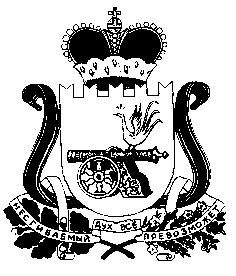 